KIRYUNI BLOODRAVEN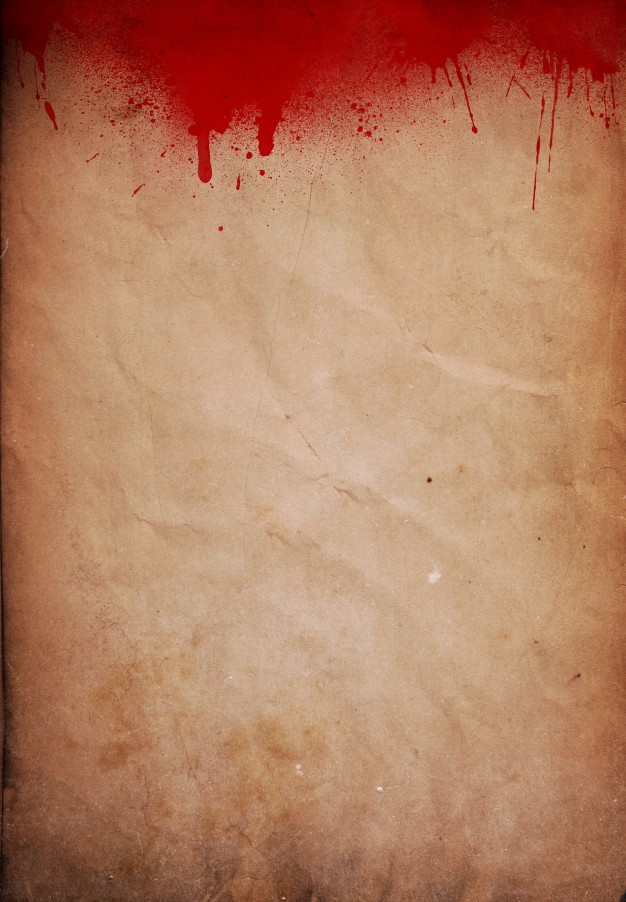 Z Mroku i CieniaTelefon:	407 307 777		E-mail:	krewimrok@gmail.comDyrekcja Przedszkola nr 7 „Tygrysiątka”Szanowni PaństwoW odpowiedzi na Państwa propozycję pracy zamieszczoną w dodatku specjalnym do miesięcznika „Cieniofiarcy” pozwalam sobie zgłosić swoją kandydaturę na stanowisko „Przedszkolanka”Nieskromnie uważam iż byłabym idealną osobą na tym stanowisku, a raczej zaszczytnej pozycji której powierza się losy najmłodszego pokolenia. Szczenię ludzkie jak wiadomo właśnie w tym wieku jest najbardziej chłonne wiedzy, trzeba więc zadbać aby ową wiedzę, postawę i celę odebrało od odpowiedniej osoby. Niedopuszczalne byłoby aby następne pokolenie nie potrafiło chociażby prawidłowo posługiwać się sztyletem. Wielę jest zagadnień, które poruszane już w najmłodszych latach dają najlepsze efekty w późniejszym okresie.Środowisko przedszkolne jest mi nad wyraz dobrze znane,  jako wychowanka sierocińca dobrze pojęłam zasady stadne wśród szczeniąt ludzkich, a także ich zachowanie, sposób postępowania, logikę myślenia i jakże destruktywny wpływ na otoczenie. Sądzę, że doświadczenie życiowe bardzo dobrze pomoże mi w spełnianiu się na danym stanowisku. Również moje doświadczenie zawodowe zdobyte w Gildii miałoby pozytywny wpływ na powierzoną misję. Nie mam problemów z rozstrzyganiem konfliktów, wymierzaniem kar adekwatnych do przewinienia i dbaniem o dyscyplinę w grupie. Dodatkowo wiele zdolności nabytych podczas pobytu w Gildii może okazać się niezwykle przydatne, między innymi „uciszanie wzrokiem” czy „aura grozy” Pozwolą one utrzymać porządek i dyscyplinę w grupie a także wyeliminować słabe i nie rokujące jednostki co znacznie wpłynęłoby na jakość i prestiż Państwa placówki.Zapewniam, że dzięki moim staraniom „Tygrysiątka” będą wiernym odzwierciedleniem swojego dzikiego pierwowzoru, będą twarde, nieustraszone, szybkie i będą umiały zadbać o siebie w każdej sytuacji, a przy tym posłuszne i lojalne.Na koniec gwarantuję Państwu, że jestem bezsprzecznie najlepszym i z wielu względów jedynym i koniecznym wyborem na to stanowisko.Odpowiedzi odmownej nie przyjmuje.

Z poważaniem,Kiryuni Bloodraven